2.7 Piecewise FunctionsEvaluate the function at the given value.1.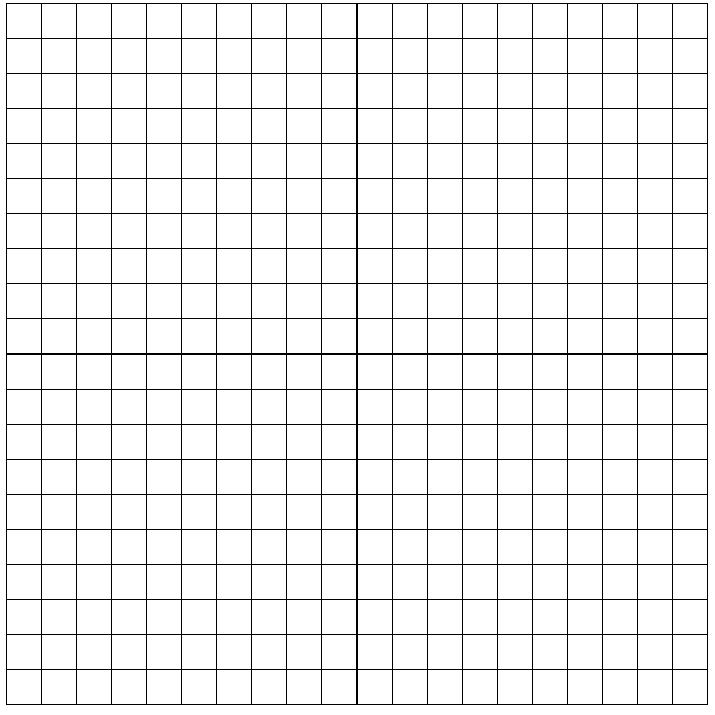 2.  m(-2)3.  m(0)4.  m(2)5.  m(4)